Please Join us!Cotee River Elementary will host the following events to build capacity for strong family engagement to support a partnership among the school, parents, and the community to improve student academic achievement. Family events will be held virtually and/or on campus at varied times to try to accommodate a variety of schedules.2023-2024School Success Plan GoalsProvide High Impact Instruction- PLCs will intentionally plan instruction while utilizing the four guiding principles: Grade Appropriate Assignments, High Expectations, Strong Instruction, and Deep Engagement.Build a Collaborative Culture- Promote personal growth and sense of community and belonging, in a compassionate school culture.Make Data Driven Decisions- Build Challenging educational systematic and equitable learning experiences so that all scholars achieve through the tier level supports.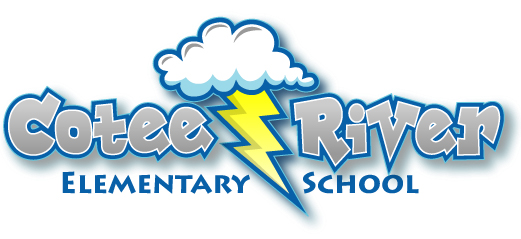 Annual Title I Meeting- August 22, 2023 We invite you to a morning of learning and sharing about our Title I Program, including our parent and family engagement policy, schoolwide plan, and the curriculum and assessments used.2023-2024School Success Plan GoalsProvide High Impact Instruction- PLCs will intentionally plan instruction while utilizing the four guiding principles: Grade Appropriate Assignments, High Expectations, Strong Instruction, and Deep Engagement.Build a Collaborative Culture- Promote personal growth and sense of community and belonging, in a compassionate school culture.Make Data Driven Decisions- Build Challenging educational systematic and equitable learning experiences so that all scholars achieve through the tier level supports.Annual Title I Meeting- August 22, 2023 We invite you to a morning of learning and sharing about our Title I Program, including our parent and family engagement policy, schoolwide plan, and the curriculum and assessments used.We do better when we work together!How to get involved:Join our School Advisory Council Join our Parent Teacher Association Become an approved Volunteer –http://www.pasco.k12.fl.us/comm/page/volunteerVolunteers help with:  Events, Chaperone Field Trips, morning carline, read with scholars, library assistance, front office help, special areas (art, music, PE) Etc. Share Your ThoughtsHave something on your mind? We welcome your feedback! Just call us at 727-774-3000 or email us (www.cres.pasco.k12.fl.us) We do better when we work together!How to get involved:Join our School Advisory Council Join our Parent Teacher Association Become an approved Volunteer –http://www.pasco.k12.fl.us/comm/page/volunteerVolunteers help with:  Events, Chaperone Field Trips, morning carline, read with scholars, library assistance, front office help, special areas (art, music, PE) Etc. Share Your ThoughtsHave something on your mind? We welcome your feedback! Just call us at 727-774-3000 or email us (www.cres.pasco.k12.fl.us) We do better when we work together!How to get involved:Join our School Advisory Council Join our Parent Teacher Association Become an approved Volunteer –http://www.pasco.k12.fl.us/comm/page/volunteerVolunteers help with:  Events, Chaperone Field Trips, morning carline, read with scholars, library assistance, front office help, special areas (art, music, PE) Etc. Share Your ThoughtsHave something on your mind? We welcome your feedback! Just call us at 727-774-3000 or email us (www.cres.pasco.k12.fl.us) 